ПРАВИЛА ДЛЯ РОДИТЕЛЕЙПРИ ПОДГОТОВКЕ ДЕТЕЙ К ШКОЛЕСледите за распорядком дня.Поддерживайте сбалансированное питание в течение дня.Обеспечьте для домашних занятий ребенку все необходимые материалы, чтобы в любое время он мог взять пластилин и начать лепить, взять альбом и краски и порисовать.Постепенно приучайте ребенка к тому, чтобы он в течение 15-20 минут мог заниматься одним делом, не отвлекаясь.Обеспечьте ребенку развивающее пространство.Не будьте слишком требовательны к ребенку.Устраивайте ребенку небольшие праздники и сюрпризы.Рассказывайте ребенку, как вы учились в школе, как вы пошли в первый класс, просматривайте вместе свои школьные фотографии.Наблюдайте, как ребенок реагирует на различные ситуации, как выражает свои эмоции, как себя ведет в общественных местах.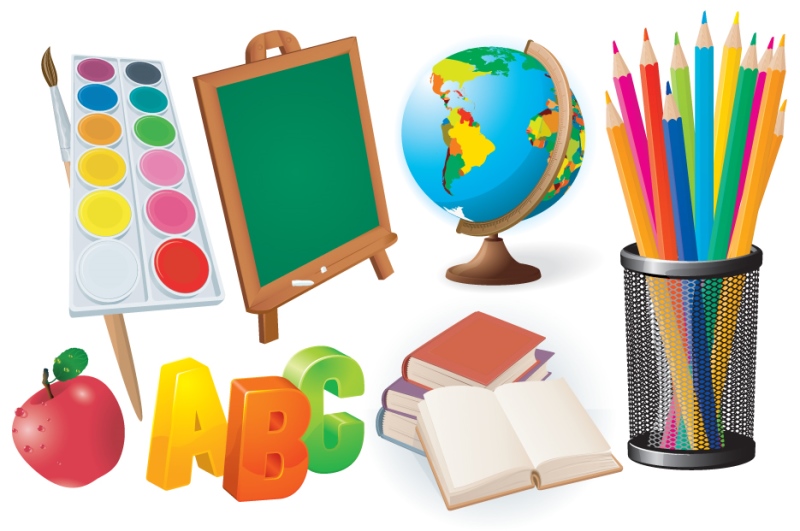 